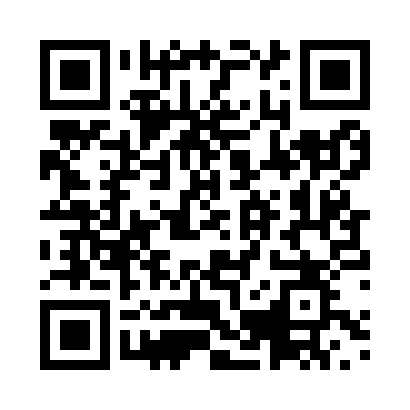 Prayer times for Andzieme, CongoWed 1 May 2024 - Fri 31 May 2024High Latitude Method: NonePrayer Calculation Method: Muslim World LeagueAsar Calculation Method: ShafiPrayer times provided by https://www.salahtimes.comDateDayFajrSunriseDhuhrAsrMaghribIsha1Wed4:445:5611:573:185:587:052Thu4:445:5611:573:185:587:053Fri4:445:5611:573:185:587:054Sat4:445:5511:573:185:587:055Sun4:445:5511:573:195:587:056Mon4:445:5511:573:195:587:057Tue4:445:5511:563:195:587:058Wed4:435:5511:563:195:587:059Thu4:435:5511:563:195:577:0510Fri4:435:5511:563:195:577:0511Sat4:435:5511:563:195:577:0512Sun4:435:5511:563:195:577:0513Mon4:435:5511:563:195:577:0614Tue4:435:5511:563:195:577:0615Wed4:435:5511:563:205:577:0616Thu4:435:5511:563:205:577:0617Fri4:435:5611:563:205:577:0618Sat4:435:5611:563:205:577:0619Sun4:435:5611:563:205:577:0620Mon4:435:5611:573:205:577:0621Tue4:435:5611:573:205:577:0622Wed4:435:5611:573:215:577:0723Thu4:435:5611:573:215:577:0724Fri4:435:5611:573:215:587:0725Sat4:435:5611:573:215:587:0726Sun4:435:5611:573:215:587:0727Mon4:435:5711:573:215:587:0728Tue4:435:5711:573:225:587:0829Wed4:435:5711:573:225:587:0830Thu4:435:5711:583:225:587:0831Fri4:435:5711:583:225:587:08